Рассмотрено на ШМО                                                                                                        «УТВЕРЖДАЮ»                                                              учителей английского языка                                                                                 Директор МОАУ «СОШ № 12»протокол № 1 от 30.08.2023г                                                                                   ________________  И.Н. Немцова                                                                                                                         Протокол педагогического совета №10                                                                                                            от «30»   августа   2023 года                                                                                                                              приказ № 301 от «29»   августа 2022 годаРАБОЧАЯ ПРОГРАММАпо  английскому языку, 11 классна 2023-2024учебный год(среднее общее образование)Бузулук, 2023Пояснительная записка.Рабочая программа по английскому языку для 11 класса разработана на основе нормативных документов:-Федерального закона №273-ФЗ « Об образовании в Российской Федерации» от 29.12.2012г. (с изменениями и дополнениями);- Федерального государственного образовательного стандарта среднего общего образования, утвержденного приказом № 413 Министерства образования и науки РФ «Об утверждении федерального государственного образовательного стандарта среднего общего образования» от 17.05.2012г. (с изменениями и дополнениями);-Примерной программы среднего общего образования по английскому языку О.В. Афанасьевой, Д Дули.Целями и задачами изучения английского языка в 11 классе:Изучение иностранного языка в целом и английского в частности в средней школе направлено на достижение следующих целей:развитие иноязычной коммуникативной компетенции в совокупности ее составляющих – речевой, языковой, социокультурной, компенсаторной, учебно-познавательной:речевая компетенция – развитие коммуникативных умений в четырех основных видах речевой деятельности (говорении, аудировании, чтении, письме);языковая компетенция – овладение новыми языковыми средствами (фонетическими, орфографическими, лексическими, грамматическими) в соответствии c темами, сферами и ситуациями общения, отобранными для основной школы; освоение знаний о языковых явлениях изучаемого языка, разных способах выражения мысли в родном и изучаемом языке;социокультурная компетенция – приобщение учащихся к культуре, традициям и реалиям стран/страны изучаемого иностранного языка в рамках тем, сфер и ситуаций общения, отвечающих опыту, интересам, психологическим особенностям учащихся; формирование умения представлять свою страну, ее культуру в условиях иноязычного межкультурного общения;компенсаторная компетенция – развитие умений выходить из положения в условиях дефицита языковых средств при получении и передаче информации;учебно-познавательная компетенция – дальнейшее развитие общих и специальных учебных умений; ознакомление с доступными учащимся способами и приемами самостоятельного изучения языков и культур, в том числе с использованием новых информационных технологий;развитие и воспитание у школьников понимания важности изучения иностранного языка в современном мире и потребности пользоваться им как средством общения, познания, самореализации и социальной адаптации; воспитание качеств гражданина, патриота; развитие национального самосознания, стремления к взаимопониманию между людьми разных сообществ, толерантного отношения к проявлениям иной культуры.Основными задачами реализации содержания обучения являются:_ формирование и развитие коммуникативных умений в основных видах речевой деятельности;_ формирование и развитие языковых навыков;_ формирование и развитие социокультурных умений и навыков.Общая характеристика учебного предмета «Иностранный (английский) язык»Иностранный язык (в том числе английский) входит в общеобразовательную область «Филология». Происходящие сегодня изменения в общественных отношениях, средствах коммуникации требуют повышения коммуникативной компетенции школьников, совершенствования их филологической подготовки. Все это повышает статус предмета «иностранный язык » (в том числе английский язык) как общеобразовательной учебной дисциплины.Английский язык как учебный предмет характеризуется:· межпредметностью (содержанием речи на английском языке в 11 классе являются сведения из таких областей знаний, как математика, русский язык, география, история, окружающий мир, искусство, музыка, физическая культура, мир профессии и др.);· многоуровневостью;· полифункциональностью (выступает как цель обучения и как средство приобретения сведений в самых разных областях знаний).В процессе обучения иностранным языкам решаются не только задачи практического владения языком, но и воспитательные и общеобразовательные, поскольку они самым тесным образом связаны с практическим владением языком. Владение иностранным языком обеспечивает возможность выражать одну и ту же мысль посредством разных лексических и грамматических единиц не только на иностранном, но и на родном языке, делает мыслительные процессы более гибкими, развивает речевые способности учащихся, привлекает внимание учащихся к различным языковым формам выражения мысли в родном и иностранном языках. Не секрет, что овладевая иностранным, ученики лучше понимают родной язык. Изучая иностранный язык, учащиеся развивают и тренируют память, волю, внимание, трудолюбие; расширяется кругозор, развиваются познавательные интересы, формируются навыки работы с текстами любого типа.В свете современных тенденций обучение иностранным языкам предполагает интегративный подход в обучении, соответственно в образовательной деятельности необходимо не только развивать умения иноязычного речевого общения, но и решать задачи воспитательного, культурного, межкультурного и прагматического характера.Личностно‐ориентированный подход, ставящий в центр учебно‐воспитательного процесса личность ученика, учет его способностей, возможностей и склонностей, предполагает особый акцент на социокультурной составляющей иноязычной коммуникативной компетенции. Это должно обеспечить культуроведческую направленность обучения, приобщение школьников к культуре страны/стран изучаемого языка, лучшее осознание культуры своей собственной страны, умение ее представить средствами иностранного языка, включение школьников в диалог культур.Место учебного предмета в учебном плане.В соответствии с учебным планом на изучение английского языка в 11 классе отводится 99 часов. Рабочая программа предусматривает обучение английскому языку в объёме 3 часов в неделю, в год 99 часа на базовом уровне.После изучения каждой темы учащиеся готовят и защищают проекты, которые готовят индивидуально или группами; проводятся контрольные работы, которые проверяют усвоение навыков всех видов речевой деятельности: аудирования, чтения, говорения, письма. Формы организации текущего контроля: контроль монологической и диалогической речи, устный опрос, тестирование, беседа по прочитанному или прослушанному тексту; написание различных видов писем, эссе, заполнение анкет. Контрольные работы (входной контроль, промежуточный контроль, итоговый контроль) проводятся согласно положению о внутренней оценке качества образования. Проверочные работы предлагаются в двух вариантах, которые выполняются по завершении работы над каждым модулем. Текущий контроль осуществляется через устный опрос и небольшие проверочные тесты. Контрольно-измерительные материалы оптимизируют и объективизируют процесс контроля.Рабочая программа реализуется по УМК – « Английский в фокусе» издательство« Просвещение», Ю. Ваулина, Д. Дули, В. Эванс, О. Подоляко.ТРЕБОВАНИЯ К УРОВНЮ ПОДГОТОВКИ ВЫПУСКНИКОВВ результате изучения иностранного языка на базовом уровне ученик должен:знать/понимать:- значения новых лексических единиц, связанных с тематикой данного этапа обучения и соответствующими ситуациями общения, в том числе оценочной лексики, реплик-клише речевого этикета, отражающих особенности культуры страны/стран изучаемого языка;- значение изученных грамматических явлений в расширенном объеме (видо-временные, неличные и неопределенно-личные формы глагола, формы условного наклонения, косвенная речь/косвенный вопрос, побуждение и др., согласование времен);- страноведческую информацию из аутентичных источников, обогащающую социальный опыт школьников: сведения о стране/странах изучаемого языка, их науке и культуре, исторических и современных реалиях, общественных деятелях, месте в мировом сообществе и мировой культуре, взаимоотношениях с нашей страной, языковые средства и правила речевого и неречевого поведения в соответствии со сферой общения и социальным статусом партнера;уметь:говорение:- вести диалог, используя оценочные суждения, в ситуациях официального и неофициального общения (в рамках изученной тематики); беседовать о себе, своих планах; участвовать в обсуждении проблем в связи с прочитанным/прослушанным иноязычным текстом, соблюдая правила речевого этикета;- рассказывать о своем окружении, рассуждать в рамках изученной тематики и проблематики; представлять социокультурный портрет своей страны и страны/стран изучаемого языка;аудирование:- относительно полно и точно понимать высказывания собеседника в распространенных стандартных ситуациях повседневного общения, понимать основное содержание и извлекать необходимую информацию из различных аудио- и видеотекстов: прагматических (объявления, прогноз погоды), публицистических (интервью, репортаж), соответствующих тематике данной ступени обучения;чтение:- читать аутентичные тексты различных стилей: публицистические, художественные, научно-популярные, прагматические, - используя основные виды чтения (ознакомительное, изучающее, поисковое/просмотровое) в зависимости от коммуникативной задачи;письменная речь:- писать личное письмо, заполнять анкету, письменно излагать сведения о себе в форме, принятой в стране/странах изучаемого языка, делать выписки из иноязычного текста;использовать приобретенные знания и умения в практической деятельности и повседневной жизни для:- общения с представителями других стран, ориентации в современном поликультурном мире;- получения сведений из иноязычных источников информации (в том числе через Интернет), необходимых в образовательных и самообразовательных целях;- расширения возможностей в выборе будущей профессиональной деятельности;- изучения ценностей мировой культуры, культурного наследия и достижений других стран; ознакомления представителей зарубежных стран с культурой и достижениями России;- понимания взаимосвязи учебного предмета с особенностями профессий и профессиональной деятельности, в основе которых лежат знания по данному учебному предмету.СОДЕРЖАНИЕ УЧЕБНОГО КУРСА10 КЛАССПредметное содержание речиСоциально-бытовая сфера. Повседневная жизнь, быт, семья. Межличностные отношения. Здоровье и забота о нем.Социально-культурная сфера. Научно-технический прогресс. Природа и экология. Досуг молодежи. Путешествия по своей стране и за рубежом. Учебно-трудовая сфера. Планы на будущее, проблема выбора профессии. 11 КЛАССПредметное содержание речиСоциально-бытовая сфера. Повседневная жизнь, быт, семья. Межличностные отношения. Здоровье и забота о нем.Социально-культурная сфера. Жизнь в городе и сельской местности. Молодежь в современном обществе. Страна/страны изучаемого языка, их культурные особенности, достопримечательности. Путешествия по своей стране и за рубежом.Учебно-трудовая сфера. Современный мир профессий. Роль иностранного языка в современном мире.Виды речевой деятельностиГоворениеДиалогическая речьСовершенствование владения всеми видами диалога на основе новой тематики и расширения ситуаций официального и неофициального общения.Развитие умений: участвовать в беседе/дискуссии на знакомую тему, осуществлять запрос информации, обращаться за разъяснениями, выражать свое отношение к высказыванию партнера, свое мнение по обсуждаемой теме.Монологическая речьСовершенствование владения разными видами монолога, включая высказывания в связи с увиденным/прочитанным, сообщения (в том числе при работе над проектом).Развитие умений: делать сообщения, содержащие наиболее важную информацию по теме/проблеме; кратко передавать содержание полученной информации; рассказывать о себе, своем окружении, своих планах, ОБОСНОВЫВАЯ СВОИ НАМЕРЕНИЯ/ПОСТУПКИ; рассуждать о фактах/событиях, приводя примеры, аргументы, ДЕЛАЯ ВЫВОДЫ; описывать особенности жизни и культуры своей страны и страны/стран изучаемого языка.АудированиеДальнейшее развитие понимания на слух (с различной степенью полноты и точности) высказываний собеседников в процессе общения, содержания аутентичных аудио- и видеотекстов различных жанров и длительности звучания:- понимания основного содержания несложных аудио- и видеотекстов монологического и диалогического характера - ТЕЛЕ- И РАДИОПЕРЕДАЧ на актуальные темы;- выборочного понимания необходимой информации в прагматических текстах (рекламе, объявлениях);- относительно полного понимания высказываний собеседника в наиболее распространенных стандартных ситуациях повседневного общения.Развитие умений: отделять главную информацию от второстепенной; выявлять наиболее значимые факты; определять свое отношение к ним, извлекать из аудиотекста необходимую/интересующую информацию.ЧтениеДальнейшее развитие всех основных видов чтения аутентичных текстов различных стилей: публицистических, научно-популярных (в том числе страноведческих), художественных, прагматических, а также текстов из разных областей знания (с учетом межпредметных связей):- ознакомительного чтения - с целью понимания основного содержания сообщений, РЕПОРТАЖЕЙ, отрывков из произведений художественной литературы, несложных публикаций научно-познавательного характера;- изучающего чтения - с целью полного и точного понимания информации прагматических текстов (инструкций, рецептов, статистических данных);- просмотрового/поискового чтения - с целью выборочного понимания необходимой/интересующей информации из текста СТАТЬИ, проспекта.Развитие умений выделять основные факты, отделять главную информацию от второстепенной; ПРЕДВОСХИЩАТЬ ВОЗМОЖНЫЕ СОБЫТИЯ/ФАКТЫ; раскрывать причинно-следственные связи между фактами; ПОНИМАТЬ АРГУМЕНТАЦИЮ; извлекать необходимую/интересующую информацию; определять свое отношение к прочитанному.Письменная речьРазвитие умений писать личное письмо, заполнять анкеты, формуляры различного вида; излагать сведения о себе в форме, принятой в стране/странах изучаемого языка (автобиография/резюме); составлять план, тезисы устного/письменного сообщения, в том числе на основе выписок из текста.Развитие умений: расспрашивать в личном письме о новостях и сообщать их; рассказывать об отдельных фактах/событиях своей жизни, выражая свои суждения и чувства; описывать свои планы на будущее.Языковые знания и навыкиОрфографияСовершенствование орфографических навыков, в том числе применительно к новому языковому материалу.Произносительная сторона речиСовершенствование слухо-произносительных навыков, в том числе применительно к новому языковому материалу.Лексическая сторона речиРасширение объема продуктивного и рецептивного лексического минимума за счет лексических средств, обслуживающих новые темы, проблемы и ситуации общения, а также оценочной лексики, реплик-клише речевого этикета, отражающих особенности культуры страны/стран изучаемого языка.Расширение потенциального словаря за счет овладения новыми словообразовательными моделями, интернациональной лексикой.Развитие соответствующих лексических навыков.Грамматическая сторона речиРасширение объема значений изученных грамматических явлений: видо-временных, неличных и неопределенно-личных форм глагола, форм условного наклонения, объема использования косвенной речи (косвенного вопроса, приказания/побуждения). Согласование времен. Развитие соответствующих грамматических навыков. Систематизация изученного грамматического материала.Социокультурные знания и уменияРазвитие страноведческих знаний и умений, основанных на сравнении фактов родной культуры и культуры стран изучаемого языка. Увеличение их объема за счет новой тематики и проблематики речевого общения, в том числе межпредметного характера.Компенсаторные уменияСовершенствование умений: пользоваться языковой и контекстуальной догадкой при чтении и аудировании; прогнозировать содержание текста по заголовку/началу текста, использовать текстовые опоры различного рода (подзаголовки, таблицы, графики, шрифтовые выделения, комментарии, сноски); игнорировать лексические и смысловые трудности, не влияющие на понимание основного содержания текста, использовать переспрос и словарные замены в процессе устно-речевого общения.Учебно-познавательные уменияДальнейшее развитие общих учебных умений, связанных с приемами самостоятельного приобретения знаний: использовать двуязычный и одноязычный словари и другую справочную литературу, ориентироваться в иноязычном письменном и аудиотексте, обобщать информацию, фиксировать содержание сообщений, выделять нужную/основную информацию из различных источников на изучаемом иностранном языке.Развитие специальных учебных умений: интерпретировать языковые средства, отражающие особенности иной культуры; использовать выборочный перевод для уточнения понимания иноязычного текста. Календарно-тематическое планирование 11 классПриложение 1Формы учёта рабочей программы воспитанияв рабочей программе по английскому языкуРабочая программа воспитания МОАУ «СОШ №12» реализуется в том числе и через  использование воспитательного потенциала уроков английский язык. Эта работа осуществляется следующими способами: Побуждение обучающихся соблюдать на уроке общепринятые нормы поведения, правила общения со старшими (педагогическими работниками) и сверстниками  (обучающимися), принципы учебной дисциплины и самоорганизации.Привлечение внимания обучающихся к ценностному аспекту изучаемых на  уроках предметов, явлений, событий через: -  демонстрацию обучающимся примеров ответственного, гражданского  поведения, проявления человеколюбия и добросердечности     - обращение внимания на нравственные аспекты научных открытий, которые  изучаются в данный момент на уроке; на ярких деятелей культуры, ученых, политиков,  связанных с изучаемыми в данный момент темами, на тот вклад, который они внесли в  развитие нашей страны и мира, на достойные подражания примеры их жизни, на  мотивы их поступков;    - использование на уроках информации, затрагивающей важные социальные,  нравственные, этические вопросы .Использование воспитательных возможностей содержания учебного предмета  для формирования у обучающихся российских традиционных духовно-нравственных и  социокультурных ценностей через подбор соответствующих текстов для чтения, проблемных ситуаций для обсуждения в классе.Инициирование обсуждений, высказываний своего мнения, выработки своего  личностного отношения к изучаемым событиям, лицам.Включение в урок игровых процедур, которые помогают поддержать мотивацию  обучающихся к получению знаний, налаживанию позитивных межличностных  отношений в классе, помогают установлению доброжелательной атмосферы во время урока. Применение на уроке интерактивных форм работы, стимулирующих  познавательную мотивацию обучающихся. Применение групповой работы или работы в парах, которые способствуют  развитию навыков командной работы и взаимодействию с другими обучающимися. Выбор и использование на уроках методов, методик, оказывающих  воспитательное воздействие на личность в соответствии с воспитательным идеалом,  целью и задачами воспитания.Инициирование и поддержка исследовательской деятельности школьников в  форме включение в урок различных исследовательских заданий, что дает возможность  обучающимся приобрести навыки самостоятельного решения теоретической  проблемы, генерирования и оформления собственных гипотез, уважительного отношения к чужим идеям, публичного выступления, аргументирования и отстаивания  своей точки зрения.Установление уважительных, доверительных, неформальных отношений между  учителем и учениками, создание на уроках эмоционально-комфортной среды.Реализация воспитательного потенциала учебного предмета «Английский язык» через урочную систему обучения и воспитания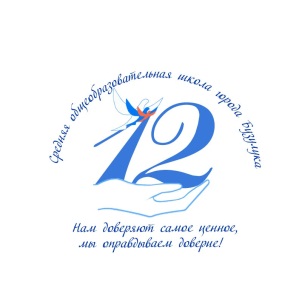 Муниципальное общеобразовательное автономное учреждение города Бузулука«Средняя общеобразовательная школа № 12»Муниципальное общеобразовательное автономное учреждение города Бузулука«Средняя общеобразовательная школа № 12»Телефон 8 (35342) 4-58-55Факс 8 (35342) 4-58-55Сайт: shcola12buzuluk.ucoz.rue-mail: mousosh122007@yandex.ru№№№№СодержаниеКол-во часовДата проведения урокаДата проведения урока№№№№СодержаниеКол-во часовПо плануПо факту1 Межличностные отношения (13 ч.)1 Межличностные отношения (13 ч.)1 Межличностные отношения (13 ч.)1 Межличностные отношения (13 ч.)1 Межличностные отношения (13 ч.)1 Межличностные отношения (13 ч.)1 Межличностные отношения (13 ч.)1 Межличностные отношения (13 ч.)111Межличностные отношения. Семья.Межличностные отношения. Семья.1222Межличностные отношения. Семейные узы.Межличностные отношения. Семейные узы.1333Межличностные отношения. Взаимоотношения.Межличностные отношения. Взаимоотношения.1444Межличностные отношения. Соседи.Межличностные отношения. Соседи.1555Межличностные отношения. В детстве.Межличностные отношения. В детстве.1666Межличностные отношения. О.  Уайльд «Верный друг»Межличностные отношения. О.  Уайльд «Верный друг»1777Межличностные отношения. Описываем  людей.Межличностные отношения. Описываем  людей.1888Межличностные отношения. Черты характера и внешность.Межличностные отношения. Черты характера и внешность.1999Межличностные отношения. Многонациональная Британия.Межличностные отношения. Многонациональная Британия.1101010Межличностные отношения. Викторианские семьи.Межличностные отношения. Викторианские семьи.1111111Межличностные отношения. Образ жизни.Межличностные отношения. Образ жизни.1121212Входная контрольная работаВходная контрольная работа1131313Межличностные отношения. Мое окружение.Межличностные отношения. Мое окружение.12  Повседневная жизнь, быт, семья ( 11 часов)2  Повседневная жизнь, быт, семья ( 11 часов)2  Повседневная жизнь, быт, семья ( 11 часов)2  Повседневная жизнь, быт, семья ( 11 часов)2  Повседневная жизнь, быт, семья ( 11 часов)2  Повседневная жизнь, быт, семья ( 11 часов)2  Повседневная жизнь, быт, семья ( 11 часов)2  Повседневная жизнь, быт, семья ( 11 часов)14141414Повседневная жизнь, быт, семья. Стресс.115151515Повседневная жизнь, быт, семья. Факты о стрессе.116161616Повседневная жизнь, быт, семья. Как бороться со стрессом.117171717Повседневная жизнь, быт, семья. Влияние ровесников.118181818Повседневная жизнь, быт, семья. Ш. Бронте «Джейн Эйр»119191919Повседневная жизнь, быт, семья. Личные письма.120202020Повседневная жизнь, быт, семья. Телефон доверия.121212121Повседневная жизнь, быт, семья. Нервная система122222222Повседневная жизнь, быт, семья. Продукты в супермаркете123232323Повседневная жизнь, быт, семья. Покупаем подарки.124242424Повседневная жизнь, быт, семья. Твой подарок1 3 Молодежь в современном обществе (12 часов) 3 Молодежь в современном обществе (12 часов) 3 Молодежь в современном обществе (12 часов) 3 Молодежь в современном обществе (12 часов) 3 Молодежь в современном обществе (12 часов) 3 Молодежь в современном обществе (12 часов) 3 Молодежь в современном обществе (12 часов) 3 Молодежь в современном обществе (12 часов)25252525Молодежь в современном обществе.  Жертва преступления.126262626Молодежь в современном обществе.  Права и обязанности.127272727Молодежь в современном обществе.  Домашние обязанности.1282828Молодежь в современном обществе.  Подростки дома.1292929Молодежь в современном обществе.  Ч. Диккенс «Большие надежды».1303030Молодежь в современном обществе.  Работа после школы?1313131Молодежь в современном обществе.  А ваше мнение?1323232Молодежь в современном обществе.  Мои права.1333333Молодежь в современном обществе.  Ф. Достоевский «Преступление и наказание»1343434Молодежь в современном обществе. «Зеленый» гражданин.1353535Молодежь в современном обществе.  Пойман с поличным.1363636Молодежь в современном обществе.  Возраст и уголовная ответственность14  Здоровье и забота о нем (12 часов)4  Здоровье и забота о нем (12 часов)4  Здоровье и забота о нем (12 часов)4  Здоровье и забота о нем (12 часов)4  Здоровье и забота о нем (12 часов)4  Здоровье и забота о нем (12 часов)4  Здоровье и забота о нем (12 часов)373737Здоровье и забота о нем. Чрезвычайные ситуации.1383838Здоровье и забота о нем. Травмы.1393939Здоровье и забота о нем. Болезни.1404040Здоровье и забота о нем. У врача.1414141Здоровье и забота о нем. M.Tвен “Приключения Тома Сойера”.1424242Итоговая контрольная работа за 1 полугодие1434343Здоровье и забота о нем. Удивительное спасение.1444444Здоровье и забота о нем.  Пишем историю.1454545Здоровье и забота о нем. Флоренс Найтингейл – «дама с лампой».1464646Здоровье и забота о нем. Проблема загрязнения воды.1474747Здоровье и забота о нем. Бурый медведь1484848Здоровье и забота о нем. Медицинское обслуживание1494949Здоровье и забота о нем. Иглоукалывание.15  Жизнь в городе и сельской местности (13часов)5  Жизнь в городе и сельской местности (13часов)5  Жизнь в городе и сельской местности (13часов)5  Жизнь в городе и сельской местности (13часов)5  Жизнь в городе и сельской местности (13часов)5  Жизнь в городе и сельской местности (13часов)5  Жизнь в городе и сельской местности (13часов)50Жизнь в городе и сельской местности. Жизнь на улице.Жизнь в городе и сельской местности. Жизнь на улице.Жизнь в городе и сельской местности. Жизнь на улице.151Жизнь в городе и сельской местности. Проблемы большого города.Жизнь в городе и сельской местности. Проблемы большого города.Жизнь в городе и сельской местности. Проблемы большого города.152Жизнь в городе и сельской местности. Проблемы в твоем районе.Жизнь в городе и сельской местности. Проблемы в твоем районе.Жизнь в городе и сельской местности. Проблемы в твоем районе.153Жизнь в городе и сельской местности. Что делать?Жизнь в городе и сельской местности. Что делать?Жизнь в городе и сельской местности. Что делать?154Жизнь в городе и сельской местности. Т. Харди  “Тесс ”Жизнь в городе и сельской местности. Т. Харди  “Тесс ”Жизнь в городе и сельской местности. Т. Харди  “Тесс ”155Жизнь в городе и сельской местности. Предложения, рекомендации.Жизнь в городе и сельской местности. Предложения, рекомендации.Жизнь в городе и сельской местности. Предложения, рекомендации.156Жизнь в городе и сельской местности. Предложения, рекомендации.Жизнь в городе и сельской местности. Предложения, рекомендации.Жизнь в городе и сельской местности. Предложения, рекомендации.157Жизнь в городе и сельской местности. Дом, милый дом…Жизнь в городе и сельской местности. Дом, милый дом…Жизнь в городе и сельской местности. Дом, милый дом…158Жизнь в городе и сельской местности. Дома будущего.Жизнь в городе и сельской местности. Дома будущего.Жизнь в городе и сельской местности. Дома будущего.159Жизнь в городе и сельской местности. Трущобы.Жизнь в городе и сельской местности. Трущобы.Жизнь в городе и сельской местности. Трущобы.160Жизнь в городе и сельской местности. Зеленые зоны.Жизнь в городе и сельской местности. Зеленые зоны.Жизнь в городе и сельской местности. Зеленые зоны.161Жизнь в городе и сельской местности. Суеверия.Жизнь в городе и сельской местности. Суеверия.Жизнь в городе и сельской местности. Суеверия.162Жизнь в городе и сельской местности. Место, где я живуЖизнь в городе и сельской местности. Место, где я живуЖизнь в городе и сельской местности. Место, где я живу16   Роль иностранного языка в современном мире (12 часов)6   Роль иностранного языка в современном мире (12 часов)6   Роль иностранного языка в современном мире (12 часов)6   Роль иностранного языка в современном мире (12 часов)6   Роль иностранного языка в современном мире (12 часов)6   Роль иностранного языка в современном мире (12 часов)6   Роль иностранного языка в современном мире (12 часов)63Роль иностранного языка в современном мире. Внеземная цивилизация.Роль иностранного языка в современном мире. Внеземная цивилизация.Роль иностранного языка в современном мире. Внеземная цивилизация.164Роль иностранного языка в современном мире. Газеты и другие СМИРоль иностранного языка в современном мире. Газеты и другие СМИРоль иностранного языка в современном мире. Газеты и другие СМИ165Роль иностранного языка в современном мире. Новости.Роль иностранного языка в современном мире. Новости.Роль иностранного языка в современном мире. Новости.166Роль иностранного языка в современном мире. Дж. Лондон «Белый клык».Роль иностранного языка в современном мире. Дж. Лондон «Белый клык».Роль иностранного языка в современном мире. Дж. Лондон «Белый клык».167Роль иностранного языка в современном мире. Изучение иностранных языков в школе.Роль иностранного языка в современном мире. Изучение иностранных языков в школе.Роль иностранного языка в современном мире. Изучение иностранных языков в школе.168Роль иностранного языка в современном мире. «За» и «против».Роль иностранного языка в современном мире. «За» и «против».Роль иностранного языка в современном мире. «За» и «против».169Роль иностранного языка в современном мире. Языки Великобритании.Роль иностранного языка в современном мире. Языки Великобритании.Роль иностранного языка в современном мире. Языки Великобритании.170Роль иностранного языка в современном мире. Общение в прошлом.Роль иностранного языка в современном мире. Общение в прошлом.Роль иностранного языка в современном мире. Общение в прошлом.171Роль иностранного языка в современном мире. Мир звуков.Роль иностранного языка в современном мире. Мир звуков.Роль иностранного языка в современном мире. Мир звуков.172Роль иностранного языка в современном мире. Стеганография (Тайнопись).Роль иностранного языка в современном мире. Стеганография (Тайнопись).Роль иностранного языка в современном мире. Стеганография (Тайнопись).173Роль иностранного языка в современном мире. Стратегии изучения иностранного языка.Роль иностранного языка в современном мире. Стратегии изучения иностранного языка.Роль иностранного языка в современном мире. Стратегии изучения иностранного языка.174Роль иностранного языка в современном миреРоль иностранного языка в современном миреРоль иностранного языка в современном мире17  Современный мир профессий (11 часов)7  Современный мир профессий (11 часов)7  Современный мир профессий (11 часов)7  Современный мир профессий (11 часов)7  Современный мир профессий (11 часов)7  Современный мир профессий (11 часов)7  Современный мир профессий (11 часов)75Современный мир профессий. Надежды и мечты.Современный мир профессий. Надежды и мечты.Современный мир профессий. Надежды и мечты.176Современный мир профессий. У меня есть мечта.Современный мир профессий. У меня есть мечта.Современный мир профессий. У меня есть мечта.177Современный мир профессий. Высшее образование и получение профессии.Современный мир профессий. Высшее образование и получение профессии.Современный мир профессий. Высшее образование и получение профессии.178Современный мир профессий. А твои планы?Современный мир профессий. А твои планы?Современный мир профессий. А твои планы?179Современный мир профессий. Р. Киплинг “Если…”Современный мир профессий. Р. Киплинг “Если…”Современный мир профессий. Р. Киплинг “Если…”180Современный мир профессий. Электронное письмо.Современный мир профессий. Электронное письмо.Современный мир профессий. Электронное письмо.181Современный мир профессий. Студенческая жизнь.Современный мир профессий. Студенческая жизнь.Современный мир профессий. Студенческая жизнь.182Современный мир профессий. Успех.Современный мир профессий. Успех.Современный мир профессий. Успех.183Современный мир профессий. Д. Фоссии.Современный мир профессий. Д. Фоссии.Современный мир профессий. Д. Фоссии.184Современный мир профессий. 10 способов изменить мир.Современный мир профессий. 10 способов изменить мир.Современный мир профессий. 10 способов изменить мир.185Современный мир профессий. Планы на будущее Британских подростков.Современный мир профессий. Планы на будущее Британских подростков.Современный мир профессий. Планы на будущее Британских подростков.18   Путешествия по своей стране и за рубежом (13часов)8   Путешествия по своей стране и за рубежом (13часов)8   Путешествия по своей стране и за рубежом (13часов)8   Путешествия по своей стране и за рубежом (13часов)8   Путешествия по своей стране и за рубежом (13часов)8   Путешествия по своей стране и за рубежом (13часов)8   Путешествия по своей стране и за рубежом (13часов)8686Путешествия по своей стране и за рубежом. Мистические места.Путешествия по своей стране и за рубежом. Мистические места.18787Путешествия по своей стране и за рубежом. Географические особенности.Путешествия по своей стране и за рубежом. Географические особенности.18888Путешествия по своей стране и за рубежом. Аэропорты и авиаперелеты.Путешествия по своей стране и за рубежом. Аэропорты и авиаперелеты.18989Путешествия по своей стране и за рубежом. В аэропорту.Путешествия по своей стране и за рубежом. В аэропорту.19090Путешествия по своей стране и за рубежом. Дж. Свифт «Путешествия Гулливера».Путешествия по своей стране и за рубежом. Дж. Свифт «Путешествия Гулливера».19191Путешествия по своей стране и за рубежом. Описание местности.Путешествия по своей стране и за рубежом. Описание местности.19292Путешествия по своей стране и за рубежом. Предстоящая поездка в США.Путешествия по своей стране и за рубежом. Предстоящая поездка в США.19393Итоговая промежуточная аттестацияИтоговая промежуточная аттестация19494Путешествия по своей стране и за рубежом. Российские традиции.Путешествия по своей стране и за рубежом. Российские традиции.19595Путешествия по своей стране и за рубежом. Космическая станция «Мир»Путешествия по своей стране и за рубежом. Космическая станция «Мир»19696Путешествия по своей стране и за рубежом. Путешествие по миру.Путешествия по своей стране и за рубежом. Путешествие по миру.19797Путешествия по своей стране и за рубежом. Эко-туризм.Путешествия по своей стране и за рубежом. Эко-туризм.19  Страна/страны изучаемого языка, их культурные особенности, достопримечательности (2 часа)9  Страна/страны изучаемого языка, их культурные особенности, достопримечательности (2 часа)9898Страна/страны изучаемого языка, их культурные особенности, достопримечательности. Нью-Йорк.Страна/страны изучаемого языка, их культурные особенности, достопримечательности. Нью-Йорк.19999Страна/страны изучаемого языка, их культурные особенности, достопримечательности. Статуя СвободыСтрана/страны изучаемого языка, их культурные особенности, достопримечательности. Статуя Свободы1100100Совершенствование лексико-грамматических навыков по теме «Путешествие»Совершенствование лексико-грамматических навыков по теме «Путешествие»1101101Совершенствование навыков устной речи по теме «Планы на это лето»Совершенствование навыков устной речи по теме «Планы на это лето»1102102Совершенствование навыков диалогической речи по теме «Аэропорт. Путешествие на самолете»Совершенствование навыков диалогической речи по теме «Аэропорт. Путешествие на самолете»1ОсновныевидывоспитательнойдеятельностиФорма реализации воспитательного потенциала темыМодульрабочей программы воспитания«Школьный урок»СрокиГражданско-патриотического воспитания:уважение к своему и другим народам;Духовно-нравственного воспитания:проявление сопереживания, уважения и доброжелательности;Эстетического воспитания:восприимчивость к, традициям и творчеству своего и других народов;Трудового воспитания:интерес к различным профессиямЦенности научного познания:познавательные интересы, активность, инициативность, любознательность и самостоятельность в познании.Использование воспитательных возможностей содержания темы через подбор соответствующих задач для решения.Включение в урок игровых процедур для поддержания мотивации обучающихся к получению знаний.Применение на уроке интерактивных форм работы с обучающимися: интеллектуальных игр, стимулирующих познавательную мотивацию обучающихся.Применение групповой работы или работы в парах, которые учат обучающихся командной работе и взаимодействию с другими обучающимисяДень солидарности в борьбе с терроризмомМеждународный день распространения грамотностиВсероссийский день туризма Всероссийский открытый урок «ОБЖ» (приуроченный ко Дню гражданской обороны Российской Федерации)Всемирный день математикиДень народного единстваМеждународный день толерантностиДень матери в РоссииДень Неизвестного СолдатаЕдиный урок «Права человека»День Конституции Российской ФедерацииДень Героев ОтечестваДень полного освобождения Ленинграда от фашистской блокады (1944 год)День российской наукиМеждународный день родного языка Неделя математикиПредметная неделя общественных наукУрок каллиграфииДень воссоединения Крыма и РоссииДень космонавтики. Гагаринский урок «Космос – это мы»Всероссийский открытый урок «ОБЖ» (день пожарной охраныДень Победы советского народа в ВОв 1941-1945 годовДень славянской письменности и культурыМузейные урокиСентябрьОктябрьНоябрьДекабрьЯнварьФевральМартАпрельМайГражданско-патриотического воспитания:уважение к своему и другим народам;Духовно-нравственного воспитания:проявление сопереживания, уважения и доброжелательности;Эстетического воспитания:восприимчивость к, традициям и творчеству своего и других народов;Трудового воспитания:интерес к различным профессиямЦенности научного познания:познавательные интересы, активность, инициативность, любознательность и самостоятельность в познании.Использование воспитательных возможностей содержания темы через подбор соответствующих задач для решения.Включение в урок игровых процедур для поддержания мотивации обучающихся к получению знаний.Применение на уроке интерактивных форм работы с обучающимися: интеллектуальных игр, стимулирующих познавательную мотивацию обучающихся.Применение групповой работы или работы в парах, которые учат обучающихся командной работе и взаимодействию с другими обучающимисяДень солидарности в борьбе с терроризмомМеждународный день распространения грамотностиВсероссийский день туризма Всероссийский открытый урок «ОБЖ» (приуроченный ко Дню гражданской обороны Российской Федерации)Всемирный день математикиДень народного единстваМеждународный день толерантностиДень матери в РоссииДень Неизвестного СолдатаЕдиный урок «Права человека»День Конституции Российской ФедерацииДень Героев ОтечестваДень полного освобождения Ленинграда от фашистской блокады (1944 год)День российской наукиМеждународный день родного языка Неделя математикиПредметная неделя общественных наукУрок каллиграфииДень воссоединения Крыма и РоссииДень космонавтики. Гагаринский урок «Космос – это мы»Всероссийский открытый урок «ОБЖ» (день пожарной охраныДень Победы советского народа в ВОв 1941-1945 годовДень славянской письменности и культурыМузейные урокиСентябрьОктябрьНоябрьДекабрьЯнварьФевральМартАпрельМайГражданско-патриотического воспитания:уважение к своему и другим народам;Духовно-нравственного воспитания:проявление сопереживания, уважения и доброжелательности;Эстетического воспитания:восприимчивость к, традициям и творчеству своего и других народов;Трудового воспитания:интерес к различным профессиямЦенности научного познания:познавательные интересы, активность, инициативность, любознательность и самостоятельность в познании.Использование воспитательных возможностей содержания темы через подбор соответствующих задач для решения.Включение в урок игровых процедур для поддержания мотивации обучающихся к получению знаний.Применение на уроке интерактивных форм работы с обучающимися: интеллектуальных игр, стимулирующих познавательную мотивацию обучающихся.Применение групповой работы или работы в парах, которые учат обучающихся командной работе и взаимодействию с другими обучающимисяДень солидарности в борьбе с терроризмомМеждународный день распространения грамотностиВсероссийский день туризма Всероссийский открытый урок «ОБЖ» (приуроченный ко Дню гражданской обороны Российской Федерации)Всемирный день математикиДень народного единстваМеждународный день толерантностиДень матери в РоссииДень Неизвестного СолдатаЕдиный урок «Права человека»День Конституции Российской ФедерацииДень Героев ОтечестваДень полного освобождения Ленинграда от фашистской блокады (1944 год)День российской наукиМеждународный день родного языка Неделя математикиПредметная неделя общественных наукУрок каллиграфииДень воссоединения Крыма и РоссииДень космонавтики. Гагаринский урок «Космос – это мы»Всероссийский открытый урок «ОБЖ» (день пожарной охраныДень Победы советского народа в ВОв 1941-1945 годовДень славянской письменности и культурыМузейные урокиСентябрьОктябрьНоябрьДекабрьЯнварьФевральМартАпрельМайГражданско-патриотического воспитания:уважение к своему и другим народам;Духовно-нравственного воспитания:проявление сопереживания, уважения и доброжелательности;Эстетического воспитания:восприимчивость к, традициям и творчеству своего и других народов;Трудового воспитания:интерес к различным профессиямЦенности научного познания:познавательные интересы, активность, инициативность, любознательность и самостоятельность в познании.Использование воспитательных возможностей содержания темы через подбор соответствующих задач для решения.Включение в урок игровых процедур для поддержания мотивации обучающихся к получению знаний.Применение на уроке интерактивных форм работы с обучающимися: интеллектуальных игр, стимулирующих познавательную мотивацию обучающихся.Применение групповой работы или работы в парах, которые учат обучающихся командной работе и взаимодействию с другими обучающимисяДень солидарности в борьбе с терроризмомМеждународный день распространения грамотностиВсероссийский день туризма Всероссийский открытый урок «ОБЖ» (приуроченный ко Дню гражданской обороны Российской Федерации)Всемирный день математикиДень народного единстваМеждународный день толерантностиДень матери в РоссииДень Неизвестного СолдатаЕдиный урок «Права человека»День Конституции Российской ФедерацииДень Героев ОтечестваДень полного освобождения Ленинграда от фашистской блокады (1944 год)День российской наукиМеждународный день родного языка Неделя математикиПредметная неделя общественных наукУрок каллиграфииДень воссоединения Крыма и РоссииДень космонавтики. Гагаринский урок «Космос – это мы»Всероссийский открытый урок «ОБЖ» (день пожарной охраныДень Победы советского народа в ВОв 1941-1945 годовДень славянской письменности и культурыМузейные урокиСентябрьОктябрьНоябрьДекабрьЯнварьФевральМартАпрельМайГражданско-патриотического воспитания:уважение к своему и другим народам;Духовно-нравственного воспитания:проявление сопереживания, уважения и доброжелательности;Эстетического воспитания:восприимчивость к, традициям и творчеству своего и других народов;Трудового воспитания:интерес к различным профессиямЦенности научного познания:познавательные интересы, активность, инициативность, любознательность и самостоятельность в познании.Использование воспитательных возможностей содержания темы через подбор соответствующих задач для решения.Включение в урок игровых процедур для поддержания мотивации обучающихся к получению знаний.Применение на уроке интерактивных форм работы с обучающимися: интеллектуальных игр, стимулирующих познавательную мотивацию обучающихся.Применение групповой работы или работы в парах, которые учат обучающихся командной работе и взаимодействию с другими обучающимисяДень солидарности в борьбе с терроризмомМеждународный день распространения грамотностиВсероссийский день туризма Всероссийский открытый урок «ОБЖ» (приуроченный ко Дню гражданской обороны Российской Федерации)Всемирный день математикиДень народного единстваМеждународный день толерантностиДень матери в РоссииДень Неизвестного СолдатаЕдиный урок «Права человека»День Конституции Российской ФедерацииДень Героев ОтечестваДень полного освобождения Ленинграда от фашистской блокады (1944 год)День российской наукиМеждународный день родного языка Неделя математикиПредметная неделя общественных наукУрок каллиграфииДень воссоединения Крыма и РоссииДень космонавтики. Гагаринский урок «Космос – это мы»Всероссийский открытый урок «ОБЖ» (день пожарной охраныДень Победы советского народа в ВОв 1941-1945 годовДень славянской письменности и культурыМузейные урокиСентябрьОктябрьНоябрьДекабрьЯнварьФевральМартАпрельМайГражданско-патриотического воспитания:уважение к своему и другим народам;Духовно-нравственного воспитания:проявление сопереживания, уважения и доброжелательности;Эстетического воспитания:восприимчивость к, традициям и творчеству своего и других народов;Трудового воспитания:интерес к различным профессиямЦенности научного познания:познавательные интересы, активность, инициативность, любознательность и самостоятельность в познании.Использование воспитательных возможностей содержания темы через подбор соответствующих задач для решения.Включение в урок игровых процедур для поддержания мотивации обучающихся к получению знаний.Применение на уроке интерактивных форм работы с обучающимися: интеллектуальных игр, стимулирующих познавательную мотивацию обучающихся.Применение групповой работы или работы в парах, которые учат обучающихся командной работе и взаимодействию с другими обучающимисяДень солидарности в борьбе с терроризмомМеждународный день распространения грамотностиВсероссийский день туризма Всероссийский открытый урок «ОБЖ» (приуроченный ко Дню гражданской обороны Российской Федерации)Всемирный день математикиДень народного единстваМеждународный день толерантностиДень матери в РоссииДень Неизвестного СолдатаЕдиный урок «Права человека»День Конституции Российской ФедерацииДень Героев ОтечестваДень полного освобождения Ленинграда от фашистской блокады (1944 год)День российской наукиМеждународный день родного языка Неделя математикиПредметная неделя общественных наукУрок каллиграфииДень воссоединения Крыма и РоссииДень космонавтики. Гагаринский урок «Космос – это мы»Всероссийский открытый урок «ОБЖ» (день пожарной охраныДень Победы советского народа в ВОв 1941-1945 годовДень славянской письменности и культурыМузейные урокиСентябрьОктябрьНоябрьДекабрьЯнварьФевральМартАпрельМайГражданско-патриотического воспитания:уважение к своему и другим народам;Духовно-нравственного воспитания:проявление сопереживания, уважения и доброжелательности;Эстетического воспитания:восприимчивость к, традициям и творчеству своего и других народов;Трудового воспитания:интерес к различным профессиямЦенности научного познания:познавательные интересы, активность, инициативность, любознательность и самостоятельность в познании.Использование воспитательных возможностей содержания темы через подбор соответствующих задач для решения.Включение в урок игровых процедур для поддержания мотивации обучающихся к получению знаний.Применение на уроке интерактивных форм работы с обучающимися: интеллектуальных игр, стимулирующих познавательную мотивацию обучающихся.Применение групповой работы или работы в парах, которые учат обучающихся командной работе и взаимодействию с другими обучающимисяДень солидарности в борьбе с терроризмомМеждународный день распространения грамотностиВсероссийский день туризма Всероссийский открытый урок «ОБЖ» (приуроченный ко Дню гражданской обороны Российской Федерации)Всемирный день математикиДень народного единстваМеждународный день толерантностиДень матери в РоссииДень Неизвестного СолдатаЕдиный урок «Права человека»День Конституции Российской ФедерацииДень Героев ОтечестваДень полного освобождения Ленинграда от фашистской блокады (1944 год)День российской наукиМеждународный день родного языка Неделя математикиПредметная неделя общественных наукУрок каллиграфииДень воссоединения Крыма и РоссииДень космонавтики. Гагаринский урок «Космос – это мы»Всероссийский открытый урок «ОБЖ» (день пожарной охраныДень Победы советского народа в ВОв 1941-1945 годовДень славянской письменности и культурыМузейные урокиСентябрьОктябрьНоябрьДекабрьЯнварьФевральМартАпрельМайГражданско-патриотического воспитания:уважение к своему и другим народам;Духовно-нравственного воспитания:проявление сопереживания, уважения и доброжелательности;Эстетического воспитания:восприимчивость к, традициям и творчеству своего и других народов;Трудового воспитания:интерес к различным профессиямЦенности научного познания:познавательные интересы, активность, инициативность, любознательность и самостоятельность в познании.Использование воспитательных возможностей содержания темы через подбор соответствующих задач для решения.Включение в урок игровых процедур для поддержания мотивации обучающихся к получению знаний.Применение на уроке интерактивных форм работы с обучающимися: интеллектуальных игр, стимулирующих познавательную мотивацию обучающихся.Применение групповой работы или работы в парах, которые учат обучающихся командной работе и взаимодействию с другими обучающимисяДень солидарности в борьбе с терроризмомМеждународный день распространения грамотностиВсероссийский день туризма Всероссийский открытый урок «ОБЖ» (приуроченный ко Дню гражданской обороны Российской Федерации)Всемирный день математикиДень народного единстваМеждународный день толерантностиДень матери в РоссииДень Неизвестного СолдатаЕдиный урок «Права человека»День Конституции Российской ФедерацииДень Героев ОтечестваДень полного освобождения Ленинграда от фашистской блокады (1944 год)День российской наукиМеждународный день родного языка Неделя математикиПредметная неделя общественных наукУрок каллиграфииДень воссоединения Крыма и РоссииДень космонавтики. Гагаринский урок «Космос – это мы»Всероссийский открытый урок «ОБЖ» (день пожарной охраныДень Победы советского народа в ВОв 1941-1945 годовДень славянской письменности и культурыМузейные урокиСентябрьОктябрьНоябрьДекабрьЯнварьФевральМартАпрельМайГражданско-патриотического воспитания:уважение к своему и другим народам;Духовно-нравственного воспитания:проявление сопереживания, уважения и доброжелательности;Эстетического воспитания:восприимчивость к, традициям и творчеству своего и других народов;Трудового воспитания:интерес к различным профессиямЦенности научного познания:познавательные интересы, активность, инициативность, любознательность и самостоятельность в познании.Использование воспитательных возможностей содержания темы через подбор соответствующих задач для решения.Включение в урок игровых процедур для поддержания мотивации обучающихся к получению знаний.Применение на уроке интерактивных форм работы с обучающимися: интеллектуальных игр, стимулирующих познавательную мотивацию обучающихся.Применение групповой работы или работы в парах, которые учат обучающихся командной работе и взаимодействию с другими обучающимисяДень солидарности в борьбе с терроризмомМеждународный день распространения грамотностиВсероссийский день туризма Всероссийский открытый урок «ОБЖ» (приуроченный ко Дню гражданской обороны Российской Федерации)Всемирный день математикиДень народного единстваМеждународный день толерантностиДень матери в РоссииДень Неизвестного СолдатаЕдиный урок «Права человека»День Конституции Российской ФедерацииДень Героев ОтечестваДень полного освобождения Ленинграда от фашистской блокады (1944 год)День российской наукиМеждународный день родного языка Неделя математикиПредметная неделя общественных наукУрок каллиграфииДень воссоединения Крыма и РоссииДень космонавтики. Гагаринский урок «Космос – это мы»Всероссийский открытый урок «ОБЖ» (день пожарной охраныДень Победы советского народа в ВОв 1941-1945 годовДень славянской письменности и культурыМузейные урокиСентябрьОктябрьНоябрьДекабрьЯнварьФевральМартАпрельМайГражданско-патриотического воспитания:уважение к своему и другим народам;Духовно-нравственного воспитания:проявление сопереживания, уважения и доброжелательности;Эстетического воспитания:восприимчивость к, традициям и творчеству своего и других народов;Трудового воспитания:интерес к различным профессиямЦенности научного познания:познавательные интересы, активность, инициативность, любознательность и самостоятельность в познании.Использование воспитательных возможностей содержания темы через подбор соответствующих задач для решения.Включение в урок игровых процедур для поддержания мотивации обучающихся к получению знаний.Применение на уроке интерактивных форм работы с обучающимися: интеллектуальных игр, стимулирующих познавательную мотивацию обучающихся.Применение групповой работы или работы в парах, которые учат обучающихся командной работе и взаимодействию с другими обучающимисяДень солидарности в борьбе с терроризмомМеждународный день распространения грамотностиВсероссийский день туризма Всероссийский открытый урок «ОБЖ» (приуроченный ко Дню гражданской обороны Российской Федерации)Всемирный день математикиДень народного единстваМеждународный день толерантностиДень матери в РоссииДень Неизвестного СолдатаЕдиный урок «Права человека»День Конституции Российской ФедерацииДень Героев ОтечестваДень полного освобождения Ленинграда от фашистской блокады (1944 год)День российской наукиМеждународный день родного языка Неделя математикиПредметная неделя общественных наукУрок каллиграфииДень воссоединения Крыма и РоссииДень космонавтики. Гагаринский урок «Космос – это мы»Всероссийский открытый урок «ОБЖ» (день пожарной охраныДень Победы советского народа в ВОв 1941-1945 годовДень славянской письменности и культурыМузейные урокиСентябрьОктябрьНоябрьДекабрьЯнварьФевральМартАпрельМайГражданско-патриотического воспитания:уважение к своему и другим народам;Духовно-нравственного воспитания:проявление сопереживания, уважения и доброжелательности;Эстетического воспитания:восприимчивость к, традициям и творчеству своего и других народов;Трудового воспитания:интерес к различным профессиямЦенности научного познания:познавательные интересы, активность, инициативность, любознательность и самостоятельность в познании.Использование воспитательных возможностей содержания темы через подбор соответствующих задач для решения.Включение в урок игровых процедур для поддержания мотивации обучающихся к получению знаний.Применение на уроке интерактивных форм работы с обучающимися: интеллектуальных игр, стимулирующих познавательную мотивацию обучающихся.Применение групповой работы или работы в парах, которые учат обучающихся командной работе и взаимодействию с другими обучающимисяДень солидарности в борьбе с терроризмомМеждународный день распространения грамотностиВсероссийский день туризма Всероссийский открытый урок «ОБЖ» (приуроченный ко Дню гражданской обороны Российской Федерации)Всемирный день математикиДень народного единстваМеждународный день толерантностиДень матери в РоссииДень Неизвестного СолдатаЕдиный урок «Права человека»День Конституции Российской ФедерацииДень Героев ОтечестваДень полного освобождения Ленинграда от фашистской блокады (1944 год)День российской наукиМеждународный день родного языка Неделя математикиПредметная неделя общественных наукУрок каллиграфииДень воссоединения Крыма и РоссииДень космонавтики. Гагаринский урок «Космос – это мы»Всероссийский открытый урок «ОБЖ» (день пожарной охраныДень Победы советского народа в ВОв 1941-1945 годовДень славянской письменности и культурыМузейные урокиСентябрьОктябрьНоябрьДекабрьЯнварьФевральМартАпрельМай